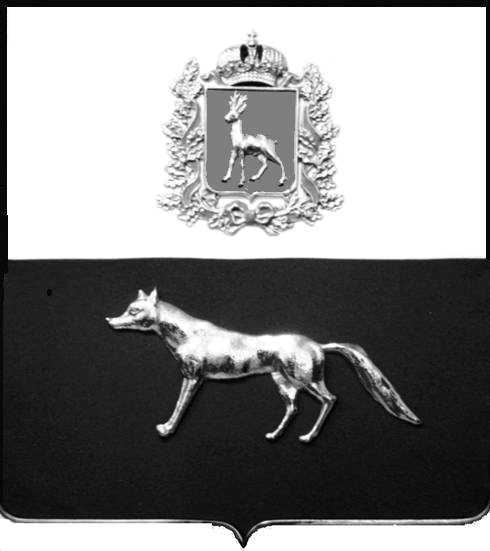 ГлавамуниципальногоА.И.Екамасоврайона Сергиевский                              Шишкова О.А.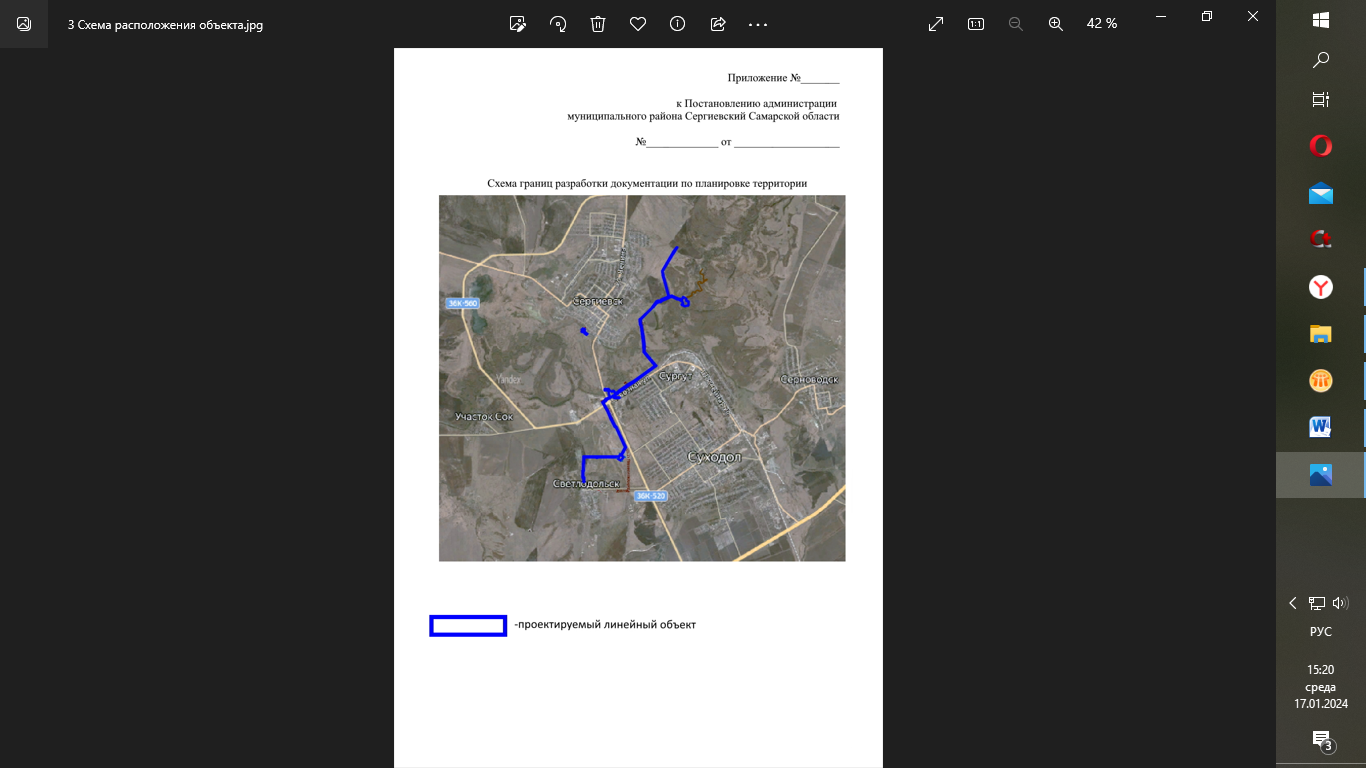 О подготовке внесения изменений в проект планировки территории и проект межевания территории объекта: «Малоэтажная застройка в пос.Светлодольск муниципального района Сергиевский Самарской области» (система водоснабжения) в границах сельского поселения Светлодольск, сельского поселения Сергиевск, сельского поселения Сургут и сельского поселения Серноводск муниципального района Сергиевский Самарской области В соответствии с частью 4 статьи 45 Градостроительного кодекса Российской Федерации, пунктом 9 Порядка подготовки документации по планировке территории, разрабатываемой на основании решений Администрации муниципального района Сергиевский Самарской области, и принятия решения об утверждении документации по планировке территории, порядка внесения изменений в такую документацию, порядка отмены такой документации или ее отдельных частей, порядка признания отдельных частей такой документации не подлежащими применению в соответствии с Градостроительным кодексом Российской Федерации, утвержденных Постановлением Администрации муниципального района Сергиевский Самарской области № 351 от 08.04.2022 г., рассмотрев предложение ООО «СДИ» о внесении изменений в проект планировки территории и проект межевания территории, Администрация муниципального района Сергиевский Самарской области  ПОСТАНОВЛЯЕТ:Подготовить изменения в документацию по планировке территории (проект планировки территории и проект межевания территории), для размещения линейного объекта:«Малоэтажная застройка в пос.Светлодольск муниципального района Сергиевский Самарской области» (система водоснабжения) в границах сельского поселения Светлодольск, сельского поселения Сергиевск, сельского поселения Сургут и сельского поселения Серноводск муниципального района Сергиевский Самарской области, согласно прилагаемой схеме (Приложение № 1).Утвердить прилагаемое задание на подготовку документации по планировке территории, указанной в пункте 1 настоящего Постановления (Приложение № 2).Установить, что подготовленная документация по планировке территории должна быть представлена в Администрацию муниципального района Сергиевский Самарской области в срок до  13.01.2025 г.Предложения физических и (или)  юридических лиц, касающиеся порядка, сроков подготовки и содержания документации по планировке территории,  указанные в пункте 1 настоящего Постановления, принимаются в письменной форме в адрес Администрации муниципального района Сергиевский Самарской области по адресу: 446540, Самарская область, муниципальный район Сергиевский, с. Сергиевск,  ул. Ленина, 15А,  каб. 20, в течение 7 календарных дней с момента опубликования в газете «Сергиевский вестник» настоящего постановления.Опубликовать настоящее Постановление в газете «Сергиевский вестник» в течение трех дней со дня принятия настоящего Постановления и разместить на сайте Администрации муниципального района Сергиевский в информационно-телекоммуникационной сети Интернет в разделе «Градостроительство», «Муниципальный район» в подразделе «Проекты планировки и межевания территории».Направить в 10-дневный срок уведомление о принятии настоящего Постановления Главам поселений, применительно к территориям которых оно принято.  Настоящее Постановление вступает в силу со дня его официального опубликования.Контроль за выполнением настоящего Постановления оставляю за собой.Приложение № 1 к Постановлению Администрации муниципального района Сергиевский Самарской области№ 18 от 16.01.2024 г.Приложение № 1 к Постановлению Администрации муниципального района Сергиевский Самарской области№ 18 от 16.01.2024 г.Приложение № 1 к Постановлению Администрации муниципального района Сергиевский Самарской области№ 18 от 16.01.2024 г.Приложение № 2 к Постановлению Администрации муниципального района Сергиевский Самарской области№ 18 от 16.01.2024 г.ЗАДАНИЕ
на разработку внесения изменений в документацию по планировке и межеванию территориидля размещения линейного объекта: «Малоэтажная застройка в пос. Светлодольск муниципального района Сергиевский Самарской области (система водоснабжения)»Приложение № 2 к Постановлению Администрации муниципального района Сергиевский Самарской области№ 18 от 16.01.2024 г.ЗАДАНИЕ
на разработку внесения изменений в документацию по планировке и межеванию территориидля размещения линейного объекта: «Малоэтажная застройка в пос. Светлодольск муниципального района Сергиевский Самарской области (система водоснабжения)»Приложение № 2 к Постановлению Администрации муниципального района Сергиевский Самарской области№ 18 от 16.01.2024 г.ЗАДАНИЕ
на разработку внесения изменений в документацию по планировке и межеванию территориидля размещения линейного объекта: «Малоэтажная застройка в пос. Светлодольск муниципального района Сергиевский Самарской области (система водоснабжения)»1.Вид разрабатываемой документации по планировке территорииПроект планировки территории, содержащий проект межевания территории (внесение изменений)2.Заявитель подготовки документации по планировке территорииООО «СДИ»ОГРН 1186313026151ИНН/КПП 6316243650443080 г. Самара, ул. Революционная, д. 70, лит. 2, оф. 3123. Источник финансирования работ по подготовке документации по планировке территорииСредства областного и местного бюджета:- Областной бюджет 95%;- Местный бюджет 5%.4.Вид и наименование планируемого к размещению объекта капитального строительства, его основные характеристикиДля размещения линейного объекта: «Малоэтажная застройка в пос. Светлодольск муниципального района Сергиевский Самарской области (система водоснабжения)»Комплекс сооружений для устройства гидротехнических сооружений, организации водозабора, очистки, обеззараживания и подачи воды в сеть (ВОС).Предполагаемая максимальная производительность – 2500 мЗ/сут  (уточнить проектом).Магистральная сеть водоснабжения. Ориентировочная протяженность сети составляет 10,0 км (уточняется в процессе проектирования5.Населенные пункты, поселения, городские округа, муниципальные районы, в отношении территорий которых осуществляется подготовка документации по планировке территорииСамарская областьСергиевский муниципальный районсельское поселение Светлодольск, с. Светлодольсксельское поселение Сергиевск, с. Сергиевсксельское поселение Сургутсельское поселение Серноводск6.Состав документации по планировке территорииВ соответствии с Постановлением Правительства №564 от 12.05.2017 «Об утверждении Положения о составе и содержании проектов планировки территории, предусматривающих размещение одного или нескольких линейных объектов». Основная часть проекта планировки территории включает в себя: раздел 1 "Проект планировки территории. Графическая часть"; раздел 2 "Положение о размещении линейных объектов". Материалы по обоснованию проекта планировки территории включают в себя: раздел 3 "Материалы по обоснованию проекта планировки территории. Графическая часть"; раздел  4  "Материалы  по  обоснованию  проекта  планировки  территории.  Пояснительная записка".Проект  межевания  территории  состоит  из  основной  части,  которая  подлежит утверждению, и материалов по его обоснованию. Основная часть проекта межевания территории включает в себя: раздел 1 "Проект межевания территории. Графическая часть"; раздел 2 "Проект межевания территории. Текстовая часть". Материалы по обоснованию проекта межевания территории включают в себя: раздел 3 "Материалы по обоснованию проекта межевания территории. Графическая часть"; раздел  4  "Материалы  по  обоснованию  проекта  межевания  территории.  Пояснительная записка".